Документ предоставлен КонсультантПлюс
Как пожаловаться в Роспотребнадзор?Роспотребнадзор - это федеральный орган исполнительной власти, осуществляющий функции, в частности, по выработке и реализации государственной политики и нормативно-правовому регулированию в сфере защиты прав потребителей, здорового питания, в области организации питания, обеспечения качества и безопасности пищевых продуктов, материалов и изделий, контактирующих с пищевыми продуктами, разработке и утверждению государственных санитарно-эпидемиологических правил и гигиенических нормативов, по организации и осуществлению федерального государственного санитарно-эпидемиологического контроля (надзора) и федерального государственного контроля (надзора) в области защиты прав потребителей (п. 1 Положения, утв. Постановлением Правительства РФ от 30.06.2004 N 322; п. п. 1, 2 Положения, утв. Постановлением Правительства РФ от 25.06.2021 N 1005).Вы можете направить в Роспотребнадзор обращение (жалобу), в котором сообщить, например, о нарушении ваших прав со стороны продавца (исполнителя работ, услуг) (ст. 2, п. п. 1, 4 ст. 4 Закона от 02.05.2006 N 59-ФЗ; п. п. 1 - 3 ст. 40, п. 1 ст. 42.3 Закона от 07.02.1992 N 2300-1; пп. 1 п. 1, п. п. 2, 3 ст. 44 Закона от 30.03.1999 N 52-ФЗ; ч. 1 ст. 31, п. 1 ч. 1 ст. 58 Закона от 31.07.2020 N 248-ФЗ; п. 5.12 Положения N 322; п. 145 Регламента, утв. Приказом Роспотребнадзора от 28.01.2021 N 11).Такое обращение может являться в том числе поводом к возбуждению Роспотребнадзором дела об административном правонарушении (п. 3 ч. 1 ст. 28.1, ч. 1 ст. 28.3, ч. 1 ст. 23.49 КоАП РФ).Для подачи обращения (жалобы) в территориальный орган Роспотребнадзора (далее - ТО Роспотребнадзора) рекомендуем придерживаться следующего алгоритма.Шаг 1. Обратитесь с претензиями непосредственно к продавцу (исполнителю работ, услуг)Для защиты нарушенных прав обратитесь с соответствующими требованиями непосредственно к продавцу (исполнителю работ, услуг).Если он отказал вам или оставил ваше обращение без ответа, можете обращаться в ТО Роспотребнадзора.Шаг 2. Выберите способ обращения в РоспотребнадзорОбратиться в Роспотребнадзор можно (непосредственно либо, при определенных условиях, через МФЦ) в письменной форме на бумажном носителе или в форме электронного документа, в частности, через официальный сайт Роспотребнадзора или при обеспечении такой возможности через Единый портал госуслуг. Возможно также направить обращение по почте или обратиться в устной форме к должностному лицу во время личного приема граждан (п. 1 ст. 4, ч. 1 ст. 13 Закона N 59-ФЗ; ст. 42.3 Закона N 2300-1; ч. 2 ст. 2 Закона от 04.08.2023 N 480-ФЗ).Шаг 3. Составьте обращение (жалобу)В обращении (жалобе) укажите (ч. 1, 3 ст. 7, ч. 4 ст. 10 Закона N 59-ФЗ):наименование государственного органа, в который направляется обращение (ТО Роспотребнадзора), либо фамилию, имя, отчество соответствующего должностного лица, либо должность соответствующего лица;свои фамилию, имя, отчество (последнее - при наличии);адрес электронной почты либо адрес (уникальный идентификатор) личного кабинета на Едином портале госуслуг (если обращение направляется в форме электронного документа);почтовый адрес, по которому должны быть направлены ответ, уведомление о переадресации обращения;суть обращения;дату и поставьте личную подпись.В случае необходимости в подтверждение своих доводов вы вправе приложить к обращению (жалобе) в письменной форме документы и материалы либо их копии. При обращении в форме электронного документа необходимые документы и материалы прилагаются в электронной форме (ч. 2, 3 ст. 7 Закона N 59-ФЗ).При личном обращении в ТО Роспотребнадзора необходимо иметь при себе документ, удостоверяющий личность (ч. 2 ст. 13 Закона N 59-ФЗ).Факт личного обращения не лишает вас права составить письменное обращение в момент приема должностным лицом (ч. 4 ст. 13 Закона N 59-ФЗ).Шаг 4. Проверьте обращение на наличие фактов, на основании которых оно может остаться без ответа или нерассмотреннымРоспотребнадзор оставит ваше обращение (жалобу) без ответа или откажет в его рассмотрении, в частности, в следующих случаях (ч. 1 - 6 ст. 11 Закона N 59-ФЗ; п. п. 148, 156 Регламента N 11):в письменном обращении не указаны: фамилия гражданина, направившего обращение, его почтовый адрес, по которому должен быть направлен ответ, - ответ на обращение не дается. Так же поступают, если в интернет-обращении гражданин указал недействительные сведения о себе и (или) адреса для ответа;в обращении обжалуется судебное решение. В этом случае ваше обращение возвращается вам в течение семи дней со дня его регистрации в ТО Роспотребнадзора с разъяснением порядка обжалования данного судебного решения;в обращении содержатся нецензурные либо оскорбительные выражения, угрозы жизни, здоровью и имуществу должностного лица, а также членов его семьи. На такое обращение, в частности, вам могут не ответить, но уведомить вас о недопустимости злоупотребления правом;текст обращения не поддается прочтению. В этом случае ответ на обращение не дается и оно не подлежит направлению на рассмотрение в компетентный орган или должностному лицу. Об этом в течение семи дней со дня регистрации обращения ТО Роспотребнадзора должен вам сообщить, если ваша фамилия и почтовый адрес доступны для прочтения;текст обращения не позволяет определить суть проблемы. В этом случае ответ на обращение не дается и оно не подлежит направлению на рассмотрение, о чем вам сообщат в течение семи дней со дня регистрации обращения;в обращении содержится вопрос, на который гражданину неоднократно давались письменные ответы, при этом в обращении не приводятся новые доводы или обстоятельства. В этом случае может быть принято решение о безосновательности вашего обращения и прекращении переписки с вами;обращение содержит вопрос, ответ на который размещен на официальном сайте компетентного органа. В течение семи дней со дня регистрации такого обращения вам сообщат электронный адрес вышеуказанного сайта;если ответ по существу поставленного в обращении вопроса не может быть дан без разглашения сведений, составляющих государственную или иную охраняемую федеральным законом тайну. ТО Роспотребнадзора сообщит вам о невозможности дать ответ по существу поставленного вами вопроса в связи с недопустимостью разглашения указанных сведений.Если вопросы в обращении не входят в компетенцию Роспотребнадзора, обращение направляется в 7-дневный срок с даты его регистрации в соответствующие орган (органы) власти или должностному лицу (должностным лицам), в компетенцию которых входит решение данных вопросов (за исключением случая, когда текст обращения не поддается прочтению). При этом заявитель, направивший обращение, уведомляется о переадресации обращения (ч. 3 ст. 8 Закона N 59-ФЗ; п. 149 Регламента N 11).Шаг 5. Получите ответОбщий срок рассмотрения письменных обращений (жалоб) - 30 дней со дня их регистрации в ТО Роспотребнадзора. В исключительных случаях, а также в случае направления межведомственного запроса по обращению срок может быть продлен не более чем на 30 дней, о чем заявителя уведомляют (ч. 1, 2 ст. 12 Закона N 59-ФЗ).Ответ на обращение (жалобу) направляется в форме электронного документа по адресу электронной почты, указанному в вашем обращении, направленном в форме электронного документа, или по адресу (уникальному идентификатору) личного кабинета на Едином портале госуслуг при его использовании и в письменной форме по почтовому адресу, указанному в обращении, поступившем в письменной форме. Если вы обращались устно при личном приеме и изложенные в устном обращении факты и обстоятельства являются очевидными и не требуют дополнительной проверки, ответ на обращение с вашего согласия может быть дан устно в ходе личного приема. В остальных случаях дается письменный ответ по существу поставленных в обращении вопросов (п. 4 ч. 1, ч. 4 ст. 10, ч. 3 ст. 13 Закона N 59-ФЗ; ч. 2 ст. 2 Закона N 480-ФЗ; п. п. 155, 157 Регламента N 11).Кроме того, если ваше обращение затрагивает интересы неопределенного круга лиц, ответ на него может быть размещен на официальном сайте компетентного органа (ч. 4 ст. 10 Закона N 59-ФЗ).Если ответ по существу вашего обращения не мог быть дан (например, в связи с нечитаемостью обращения), после устранения причин этого вы вправе вновь направить обращение (жалобу) в ТО Роспотребнадзора (ч. 7 ст. 11 Закона N 59-ФЗ).Электронный журнал "Азбука права" | Актуально на 12.07.2024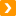 См. также:Каковы права потребителя?Какая информация о товарах, работах, услугах должна быть предоставлена потребителю?Официальный сайт Роспотребнадзора - www.rospotrebnadzor.ru